อาคารเยี่ยมญาติมีทางลาดสำหรับทางขึ้น – ลง รถเข็นคนพิการ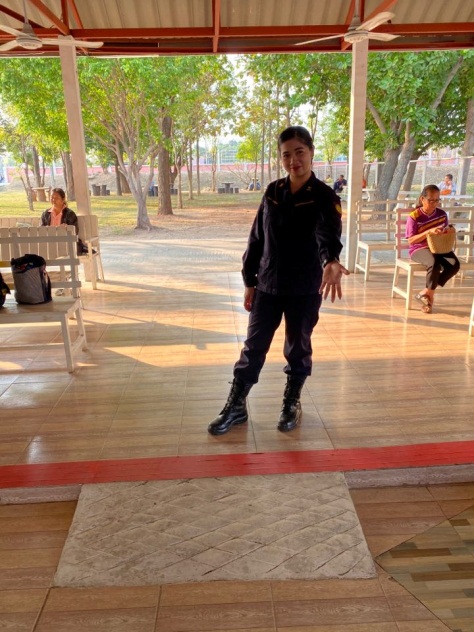 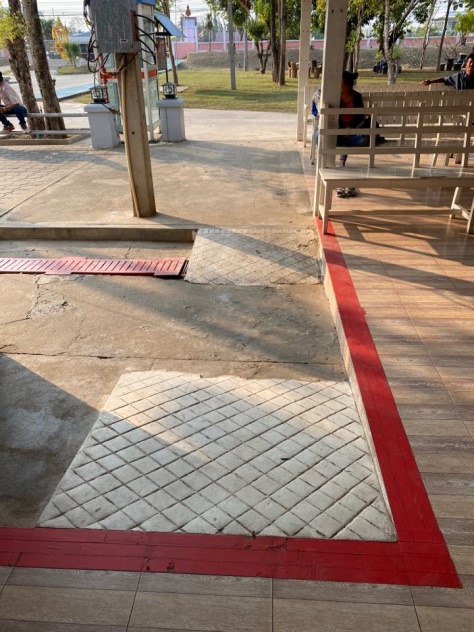 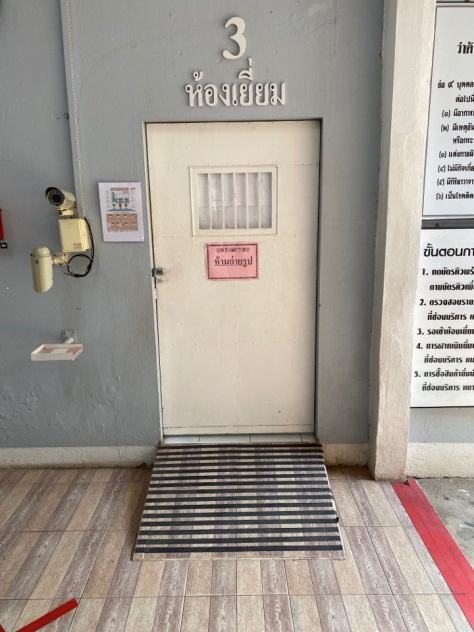 จัดสถานที่จอดรถเข็นสำหรับคนพิการ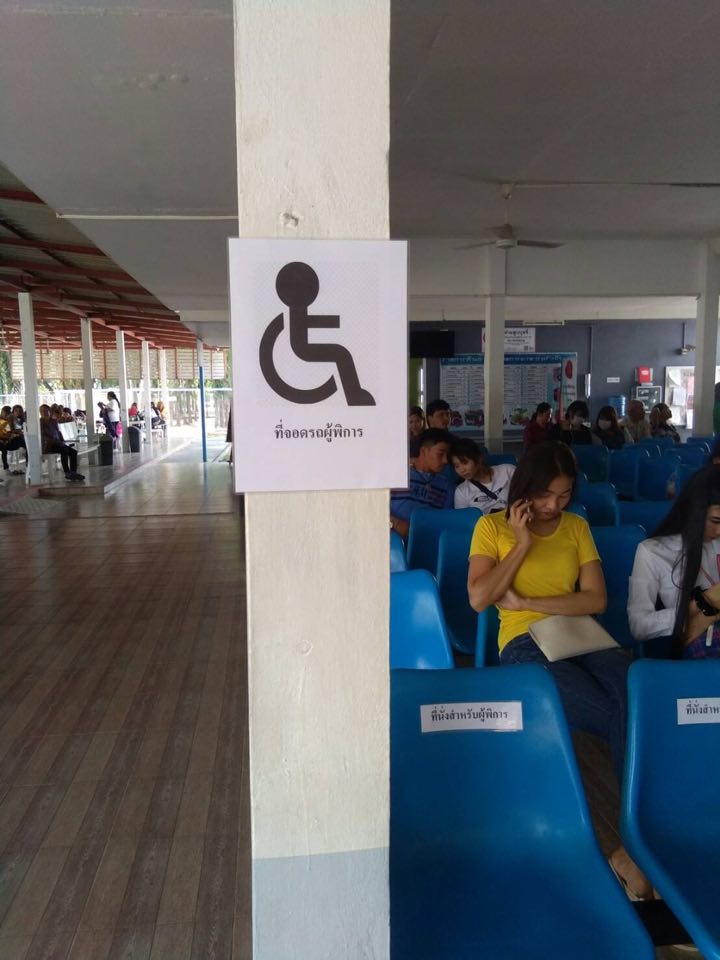 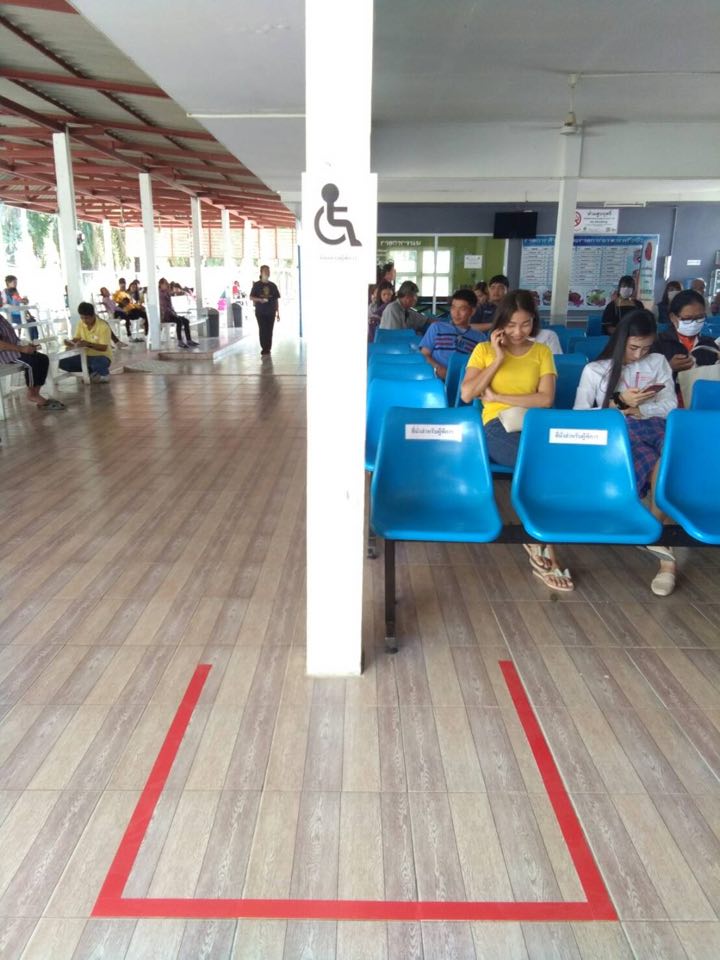 งานเยี่ยมญาติจัดเวรเจ้าหน้าที่ประจำจุดห้องเยี่ยมเพื่อให้บริการญาติมากดบัตรคิวตั้งแต่เวลา 07.00 น.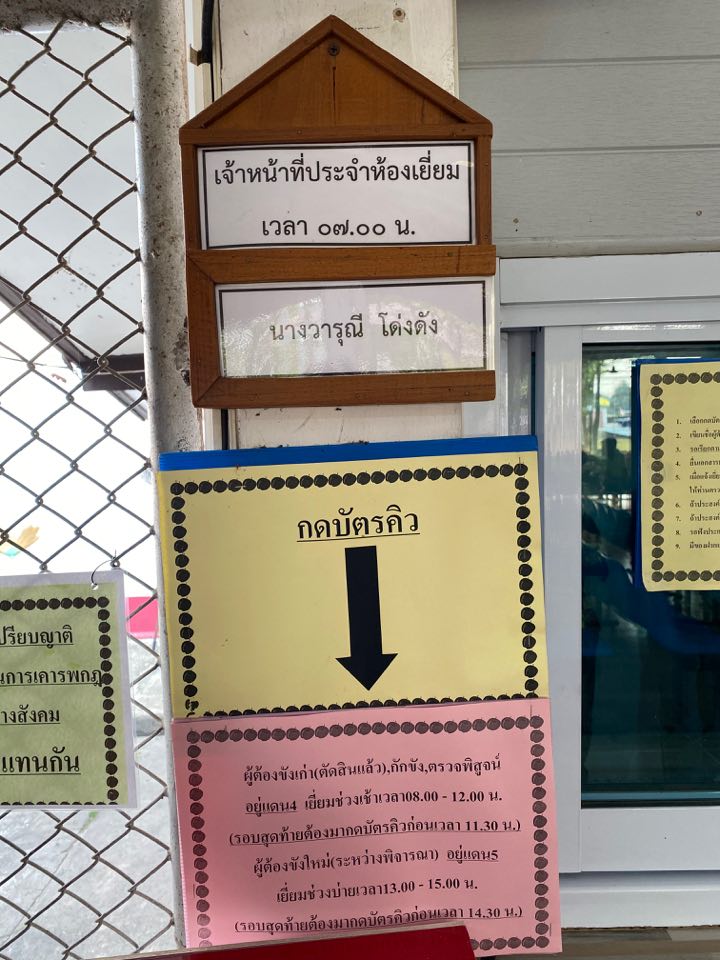 งานเยี่ยมญาติได้นำระบบเครื่องสแกนบัตรประชาชนมาใช้เพื่อความรวดเร็วในการบันทึกและจัดเก็บข้อมูล                      และ เพื่อไม่ต้องร้องขอสำเนาบัตรประชาชน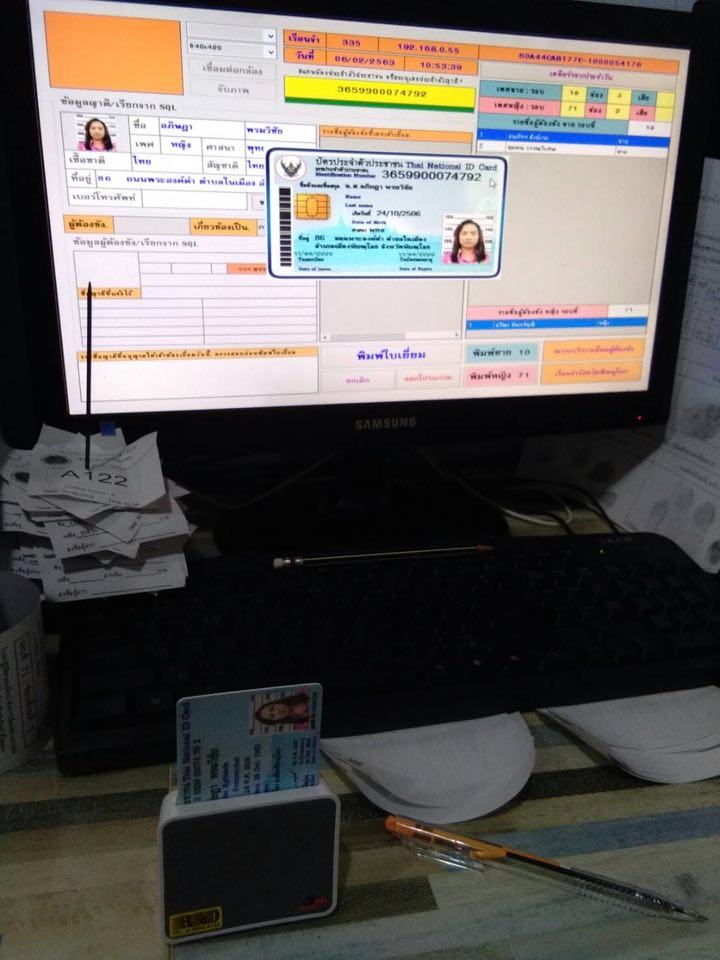 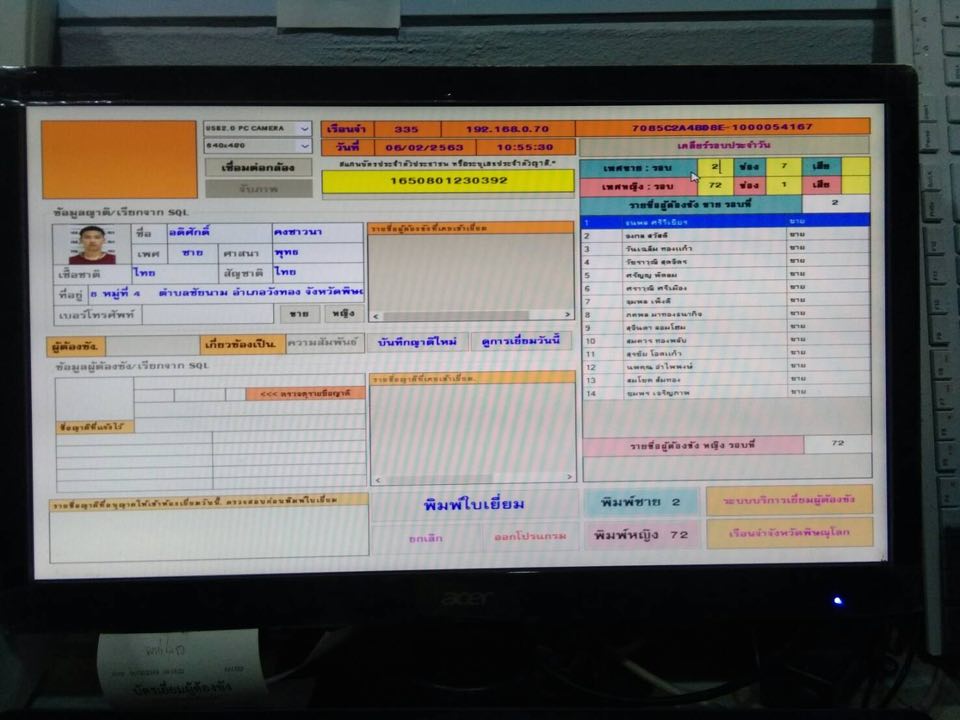 งานเยี่ยมญาติได้เพิ่มช่องทางการเยี่ยม จากปกติเยี่ยมที่เรือนจำ                                                             โดยเพิ่มช่องทางการเยี่ยมผ่านทางแอพพลิเคชั่นไลน์ สำหรับญาติที่ไม่สะดวกเดินทางมาเยี่ยมที่เรือนจำ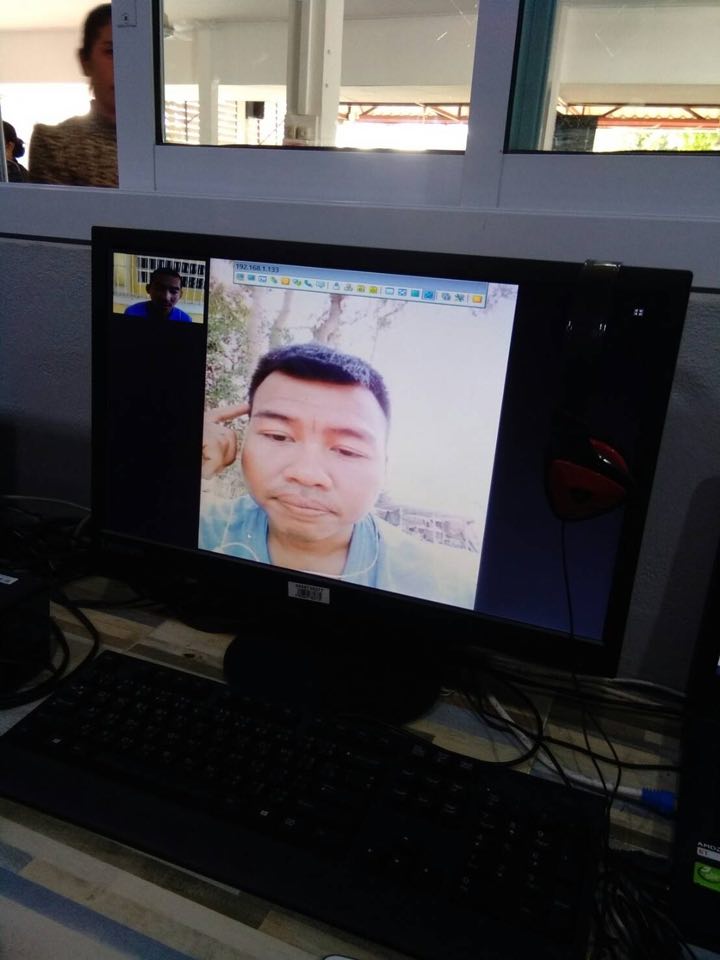 งานเยี่ยมญาติได้ปรับปรุงการจัดคิวเยี่ยมโดยการนำระบบเครื่องกดบัตรคิวมาใช้ในการจัดคิวเยี่ยม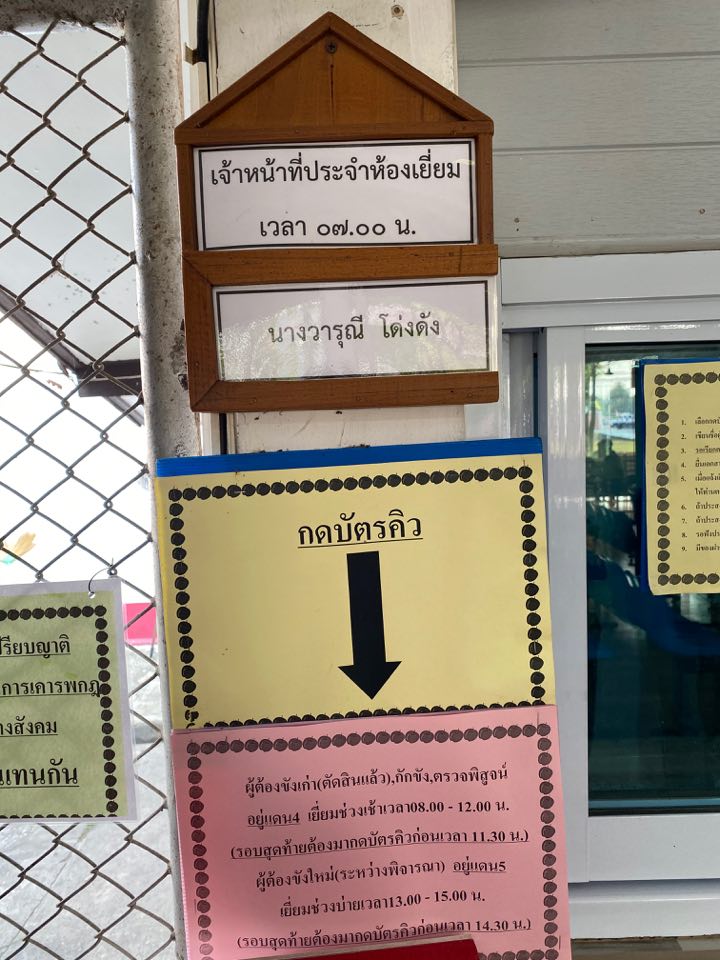 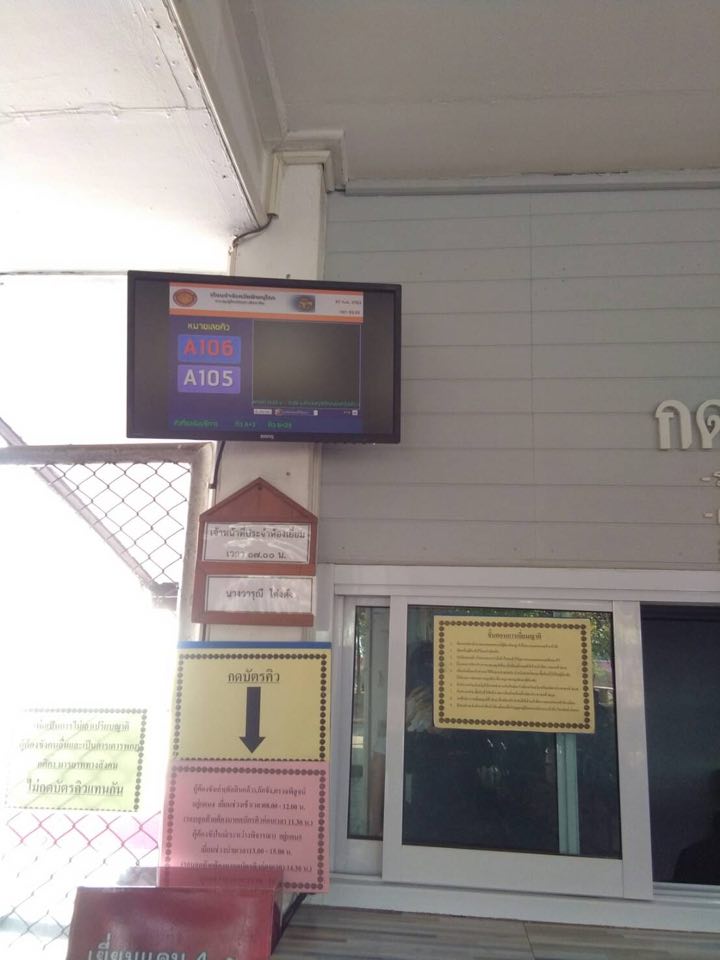 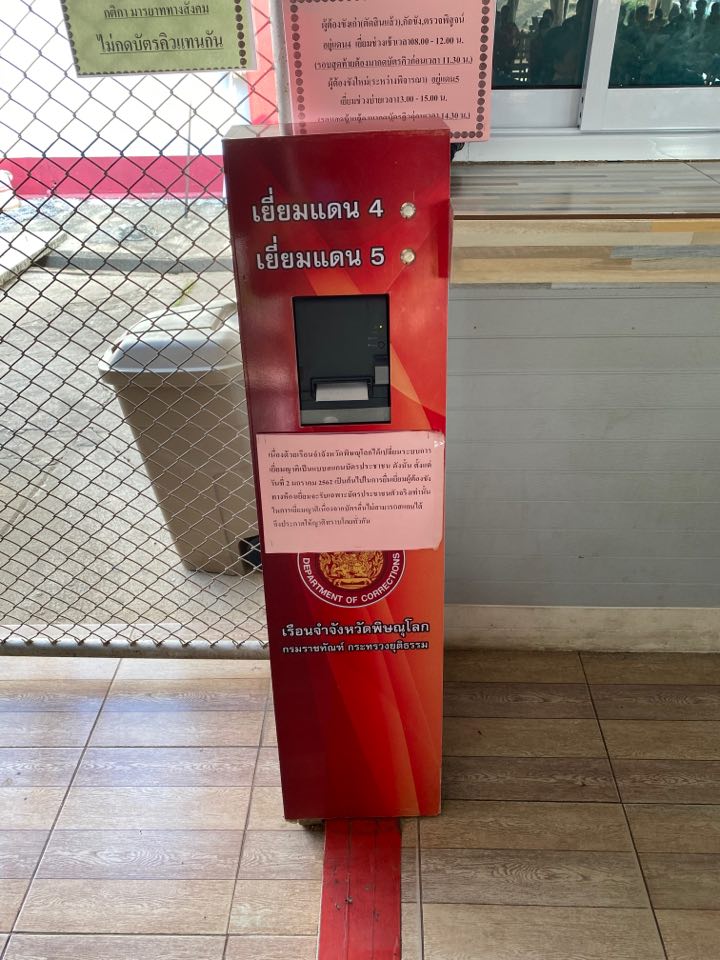 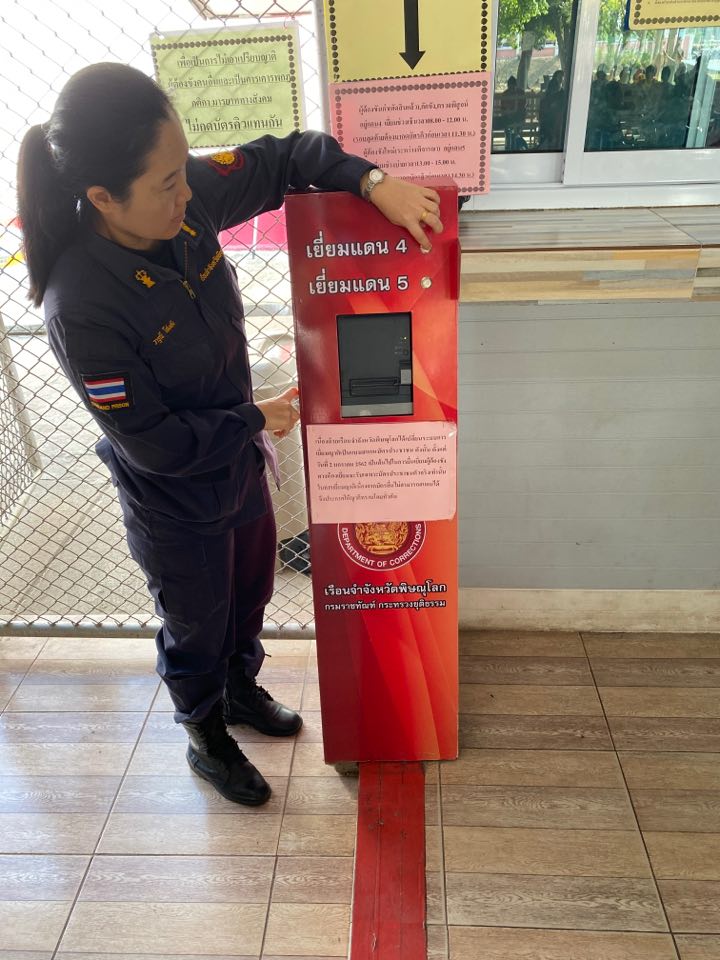  	ที่นั่งคนพิการ	ที่นั่งพระภิกษุ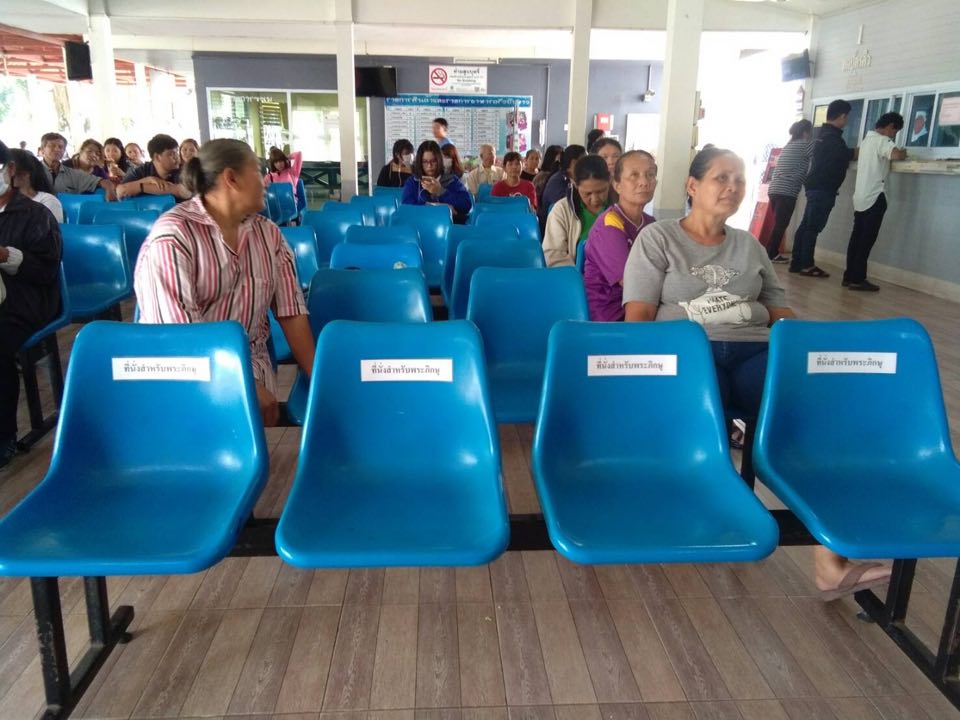 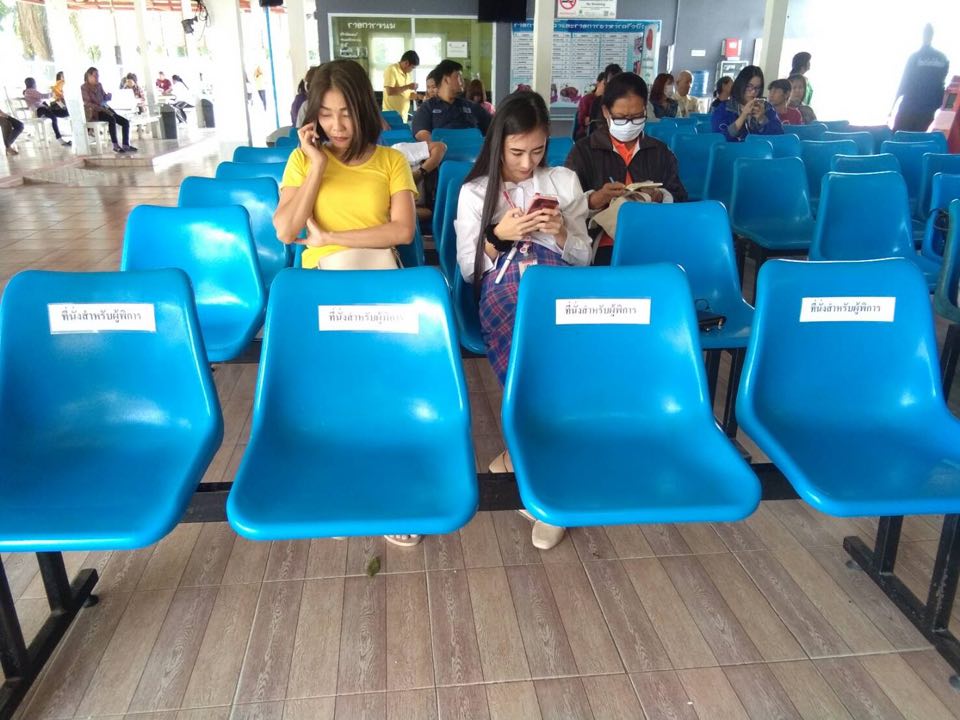 	 โทรศัพท์สาธารณะ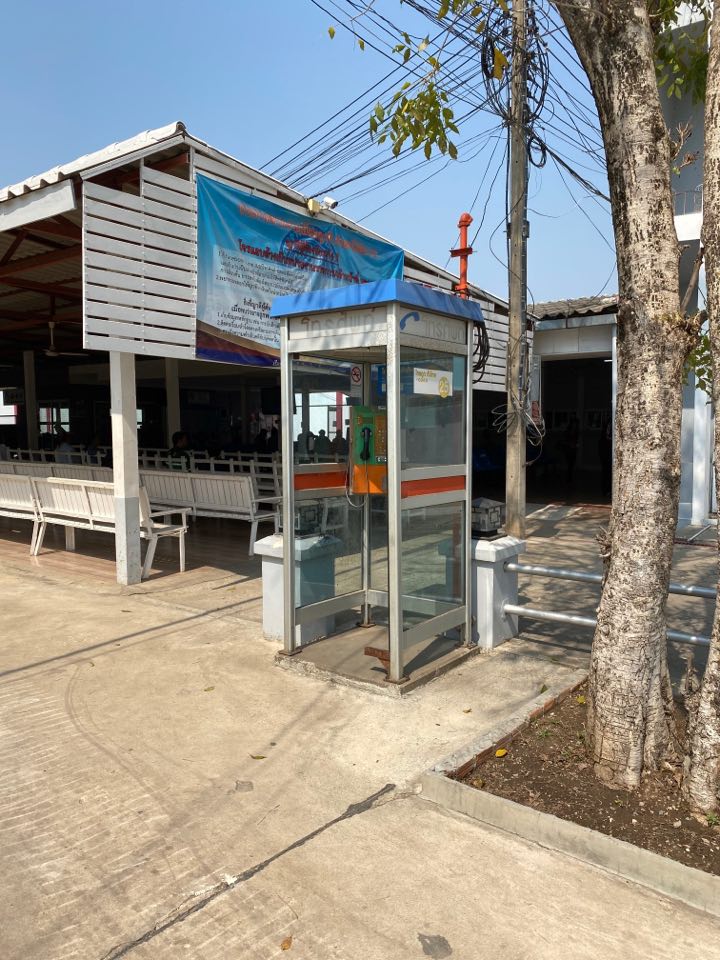 	ถังขยะที่เคลื่อนที่ได้		                    จุดบริการน้ำดื่ม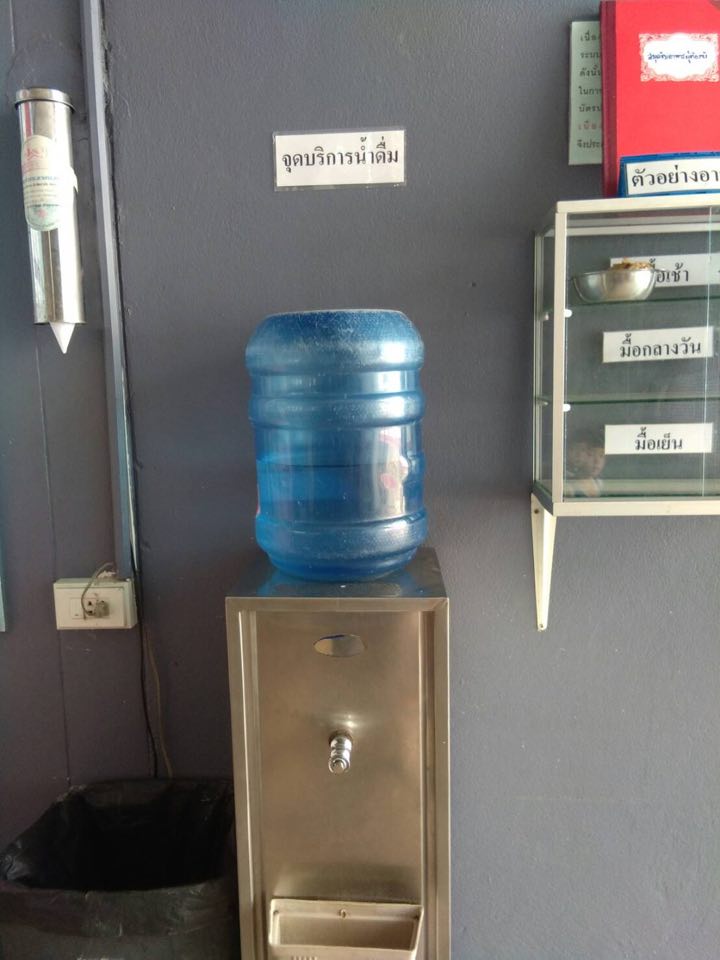 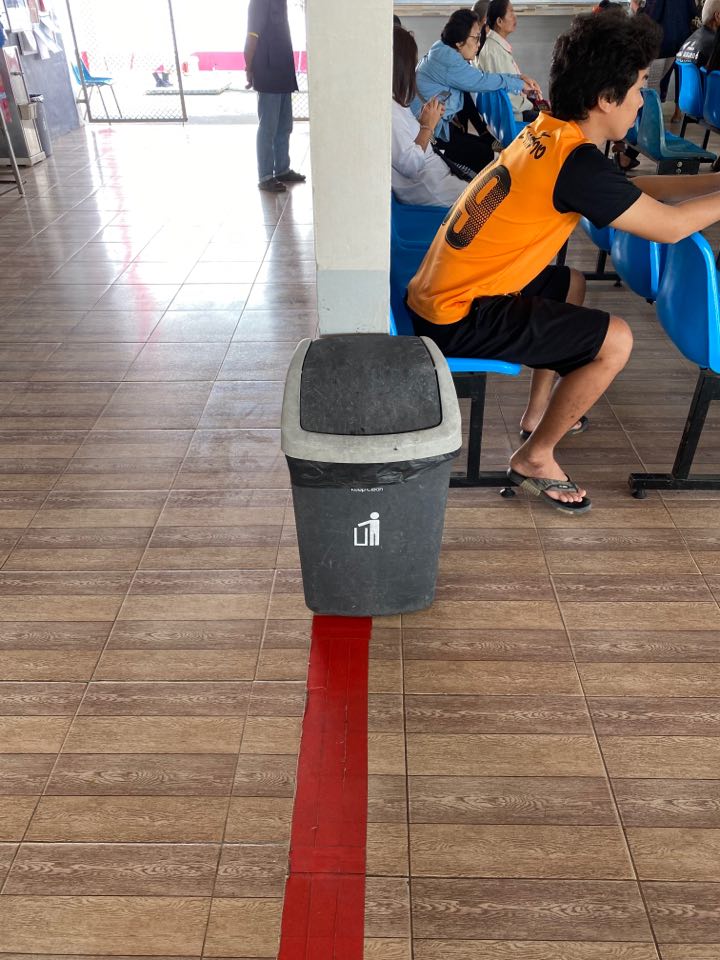 งานเยี่ยมญาติได้กำหนดผู้รับผิดชอบในแต่ละหน้าที่ชัดเจน เช่น  การรับเงินฝาก  มีชื่อผู้ให้บริการและที่อยู่เบอร์โทรในใบเสร็จรับเงิน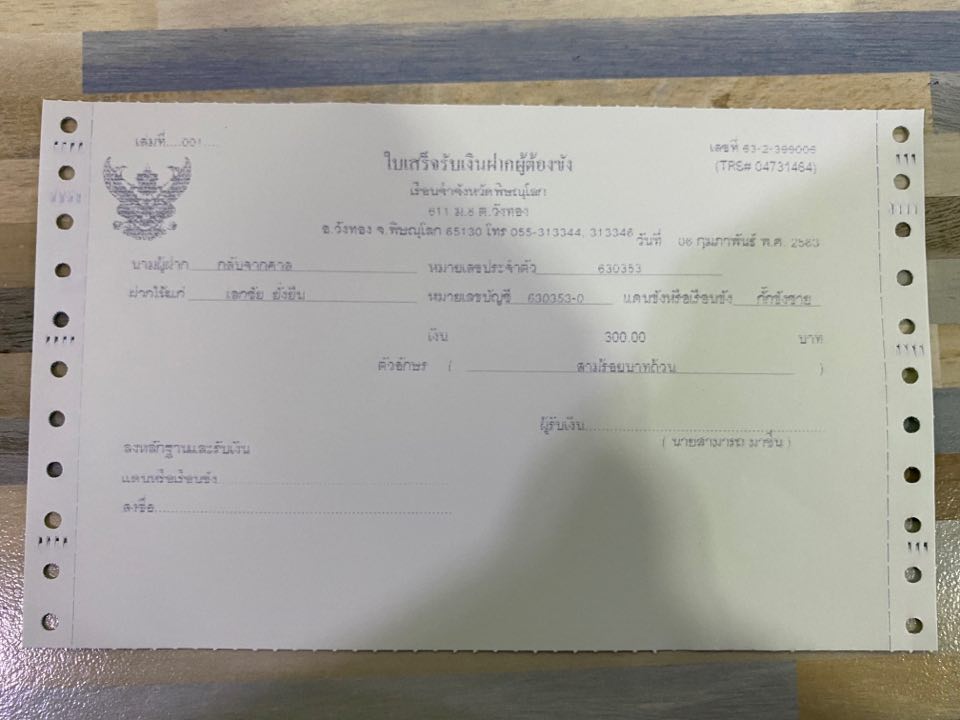 งานเยี่ยมญาติยึดถือข้อบังคับ และ ระเบียบกรมราชทัณฑ์เป็นคู่มือในการปฏิบัติงาน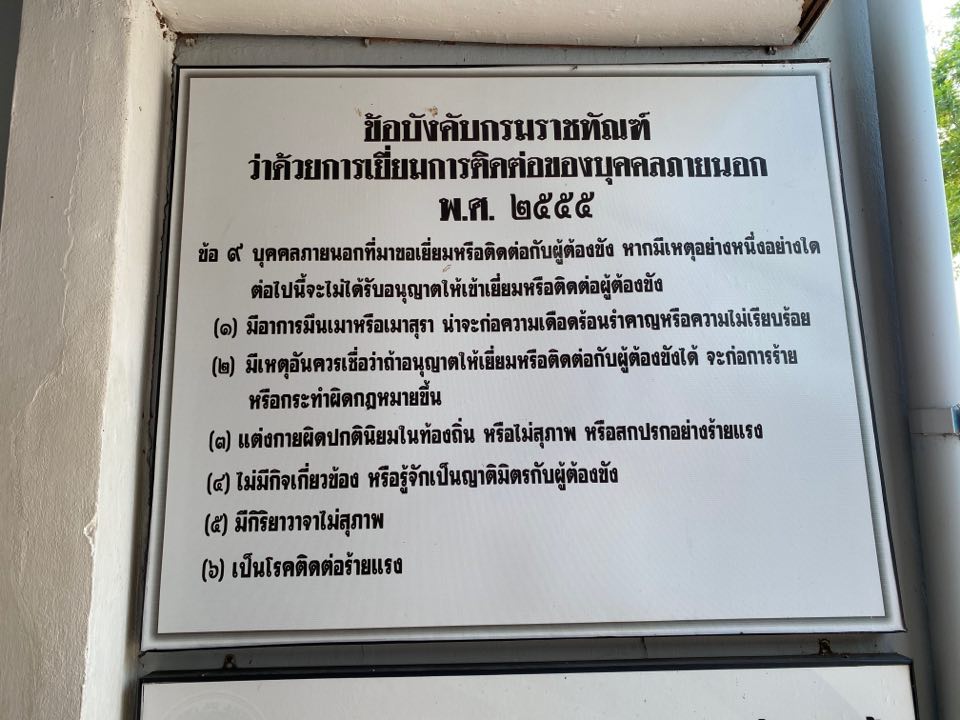 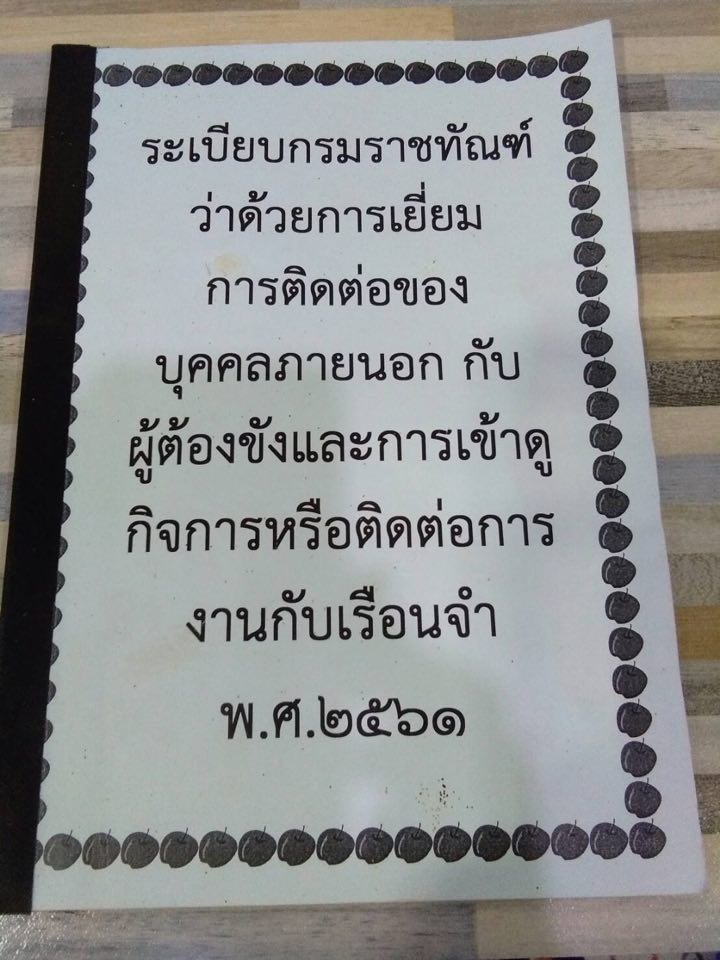 ช่องทางในการแจ้งข่าวสารและประชาสัมพันธ์ข้อมูลต่างๆ ที่ญาติควรทราบ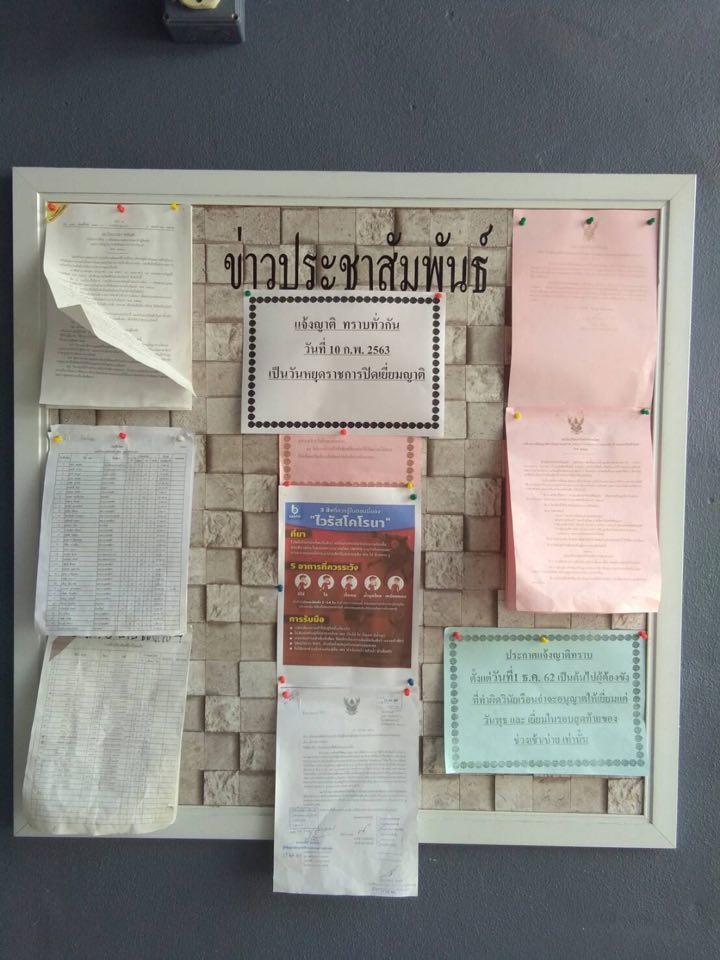 งานเยี่ยมญาติได้จัดลำดับขั้นตอนการบริการที่ง่ายต่อการให้บริการและรับบริการ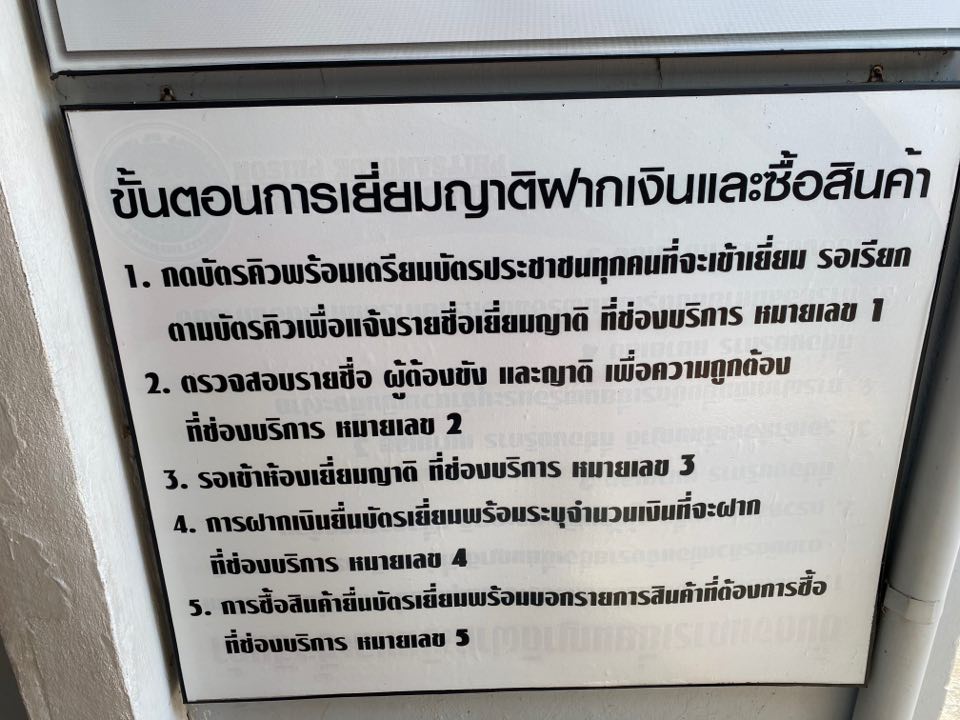 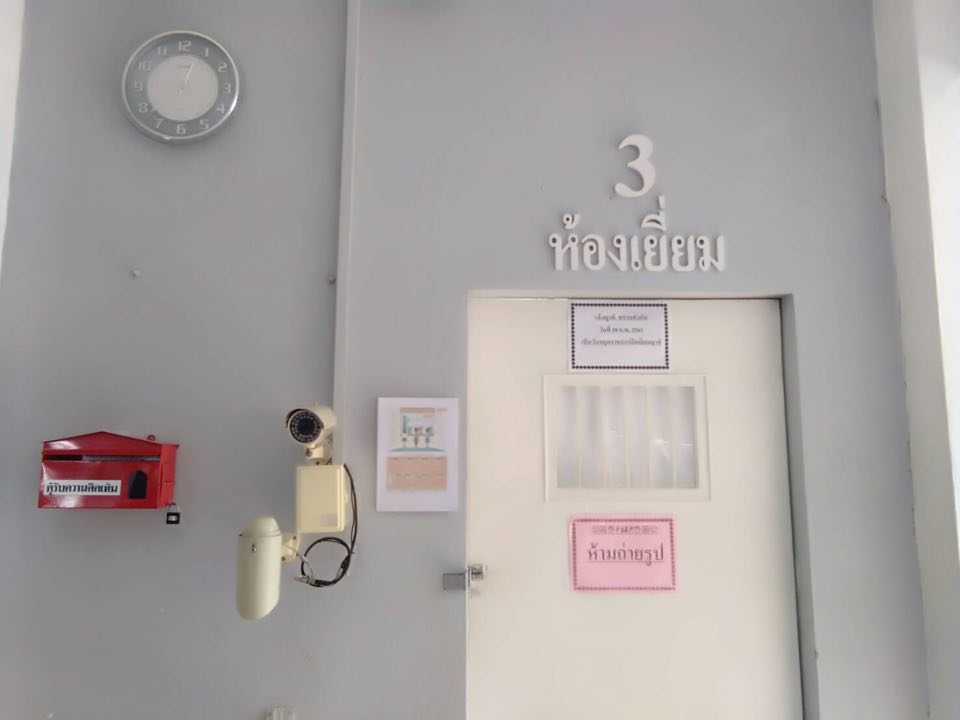 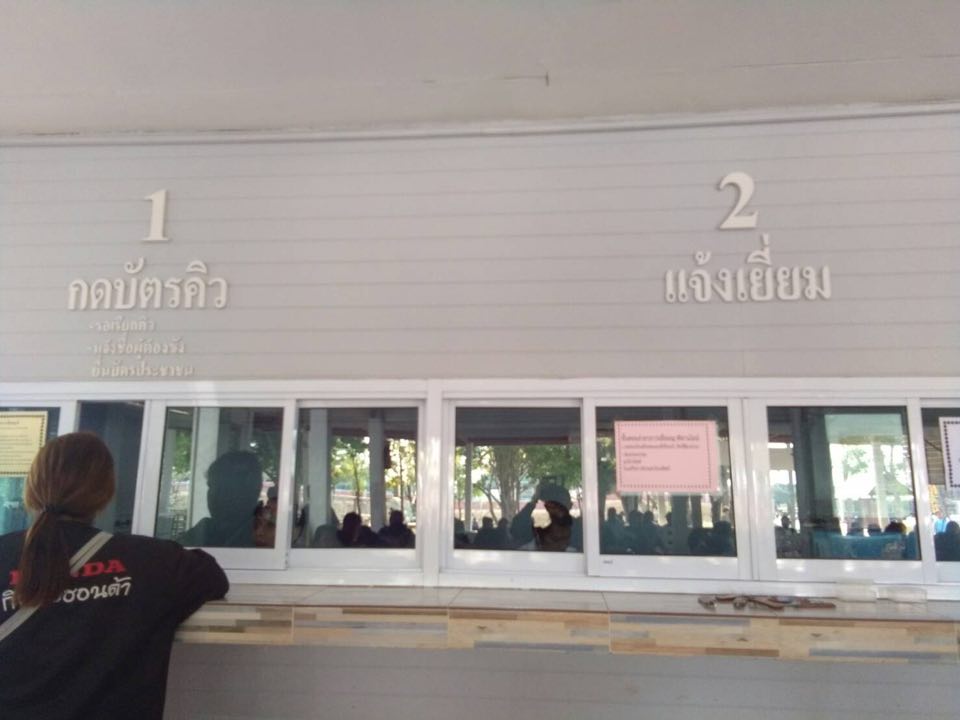 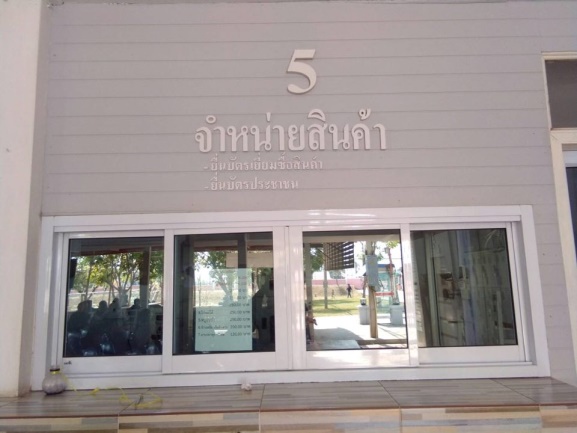 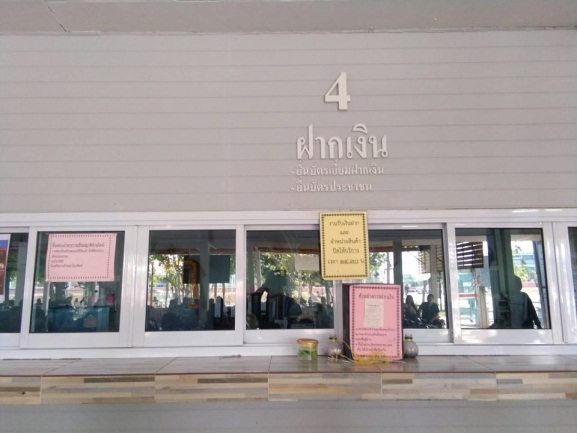 งานเยี่ยมญาติได้ออกแบบฟอร์มการฝากเงินที่สะดวกและง่ายต่อการกรอกข้อมูล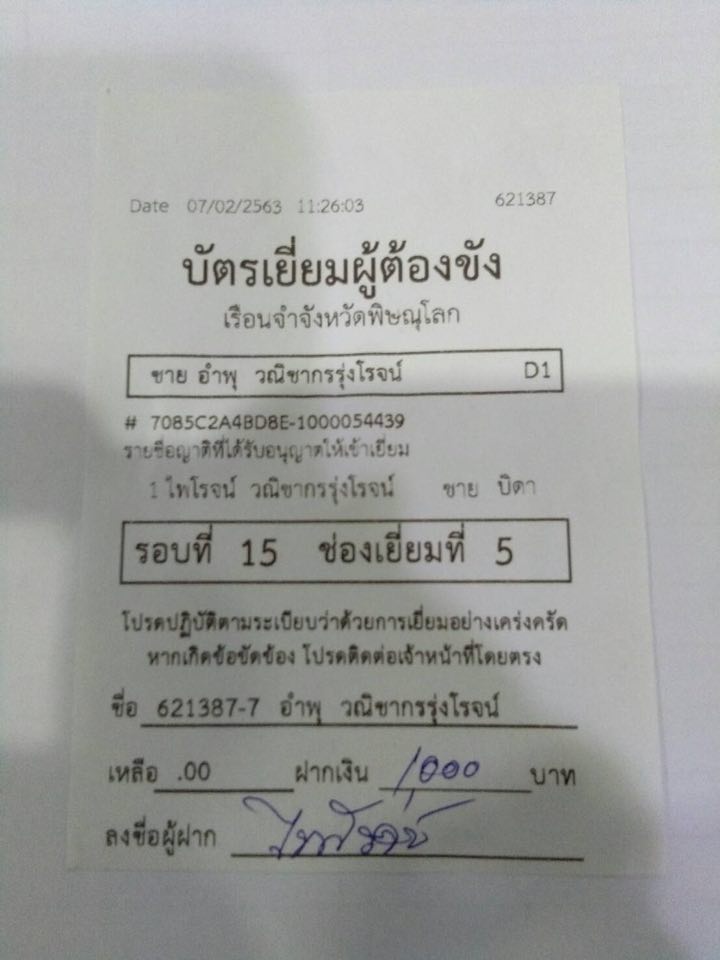 